Complete on page 33 along with your 3-2-1 Blendspace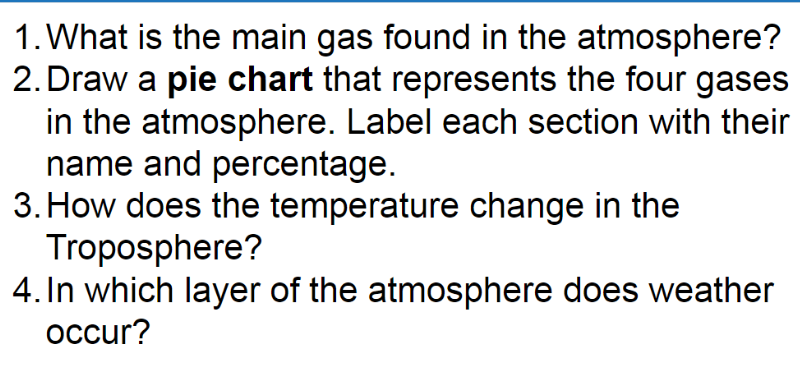 